Objednávka ÚPMD - Puregon 900 8/11/2022Dobrý den,ráda bych pro lékárnu ÚPMD objednala LP Puregon 900 v počtu XXX ks Děkuji Vám za vyřízení i potvrzení objednávky a přeji příjemný den.S pozdravemMargita KlusákováLékárna ÚPMDÚstav pro péči o matku a dítěPodolské nábř. 157147 00 Praha 4Dobrý den,akceptujeme Vaši objednávku, přípravky zavezeme ve čtvrtek 10. 11.Přeji pěkný denJana ŠirokáVedoucí PodporyAvenier a. s.Bidláky 837/20, 639 00 Brnotelefon +420 540 030 104partner@avenier.czwww.avenier.czCena bez DPH: 82006,20 Kčút 8. 11. 15:47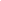 út 8. 11. 15:49